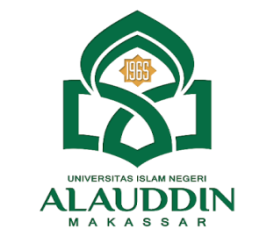 Nomor	:	….........................	Samata-Gowa, ..................... 20...Hal	:	Permohonan Ujian Skripsi 	(Munaqasyah) Kepada Yth.Dekan Fakultas Tarbiyah dan KeguruanUIN Alauddin Makassar DiSamata-GowaAssalamu Alaikum Wr. Wb.Ketua Jurusan/Prodi ................................... menerangkan bahwa:N a m a	:	...................................................................................................NIM	: ...................................................................................................Semester	: ...................................................................................................Jurusan/Prodi	: ...................................................................................................Alamat	:	...................................................................................................E-mail/Tlp.	:	.........................................................../.......................................Judul Skripsi	: ................................................................................................... ...................................................................................................		...................................................................................................telah memenuhi syarat untuk  menempuh  Ujian  Skripsi  (Munaqasyah) dan selanjutnya mohon ditetapkan Dewan Penguji (Munaqisy) sebagai berikut:Penanggung Jawab:	Dr. H. Marjuni, M.Pd.I.Ketua Sidang	:	.................................................................................................Sekretaris Sidang	:	.................................................................................................Penguji  I	:	.................................................................................................Penguji II	:	.................................................................................................Pembimbing I	:	.................................................................................................Pembimbing II	:	.................................................................................................Pelaksana	:	.................................................................................................Demikian permohonan ini dan atas perkenannya diucapkan terima kasih.						WasalamDisahkan oleh:						A.n. DekanWakil Dekan Bidang Akademik,	Ketua Jurusan/Prodi,Dr. M. Shabir U., M.Ag. 	______________________ 	           	NIP 196609281993031002 	NIP      